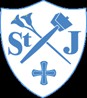 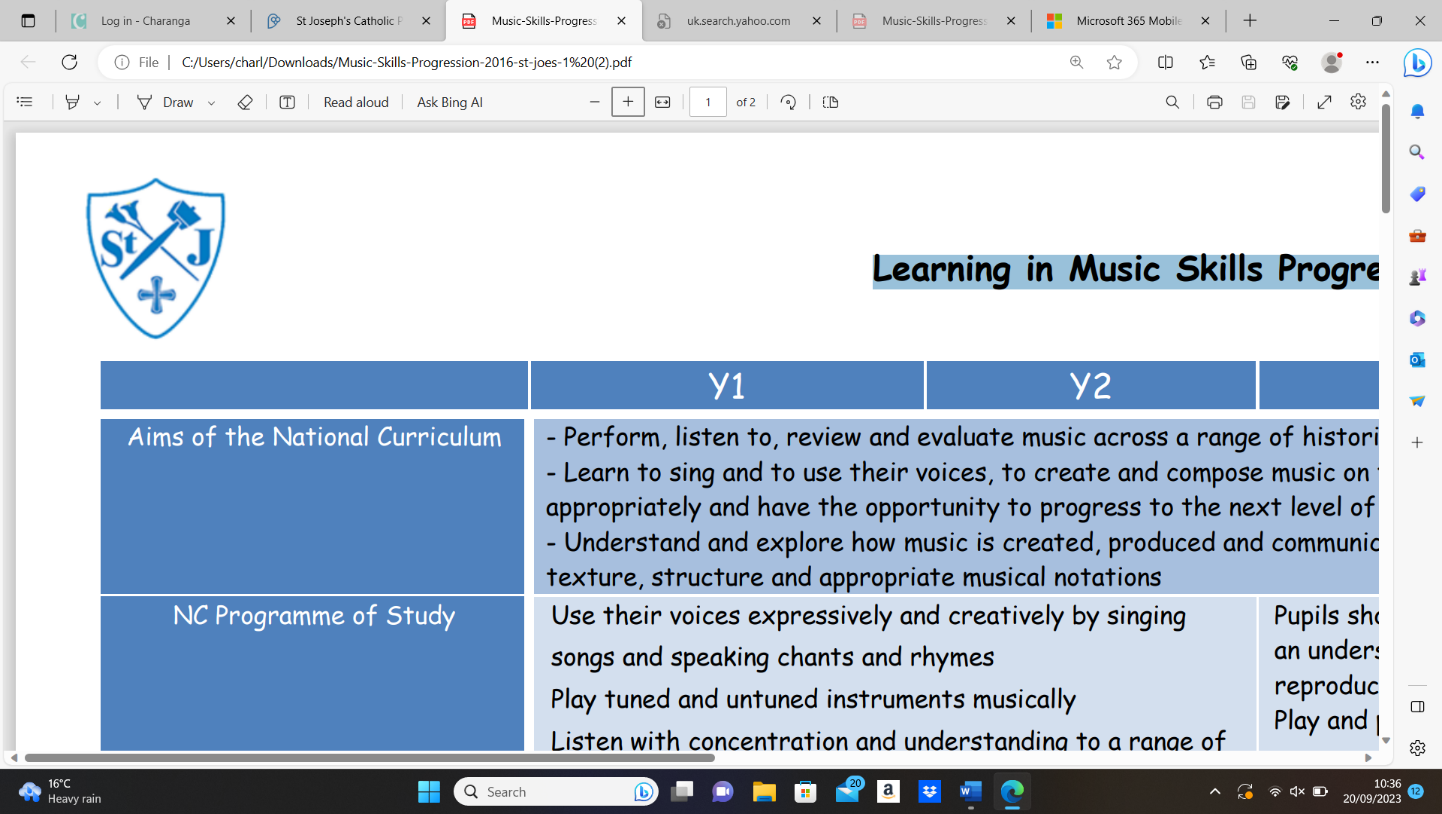 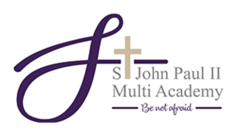 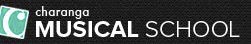 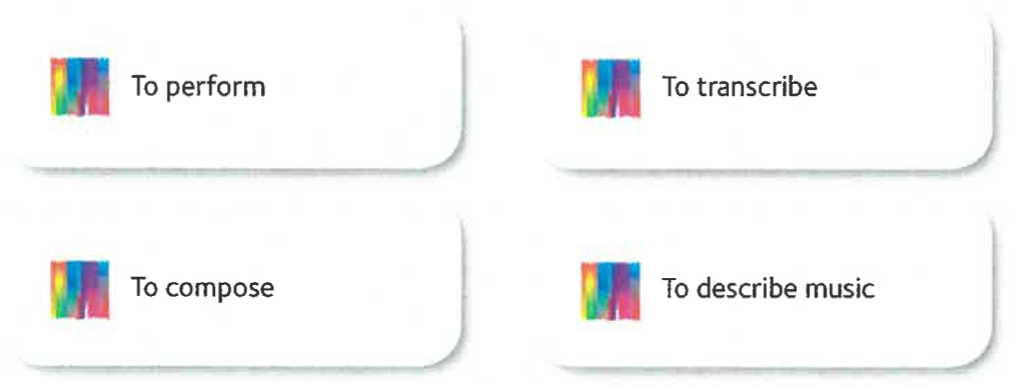 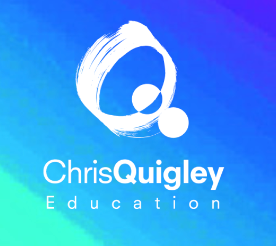 Autumn 1Autumn 2Spring 1Spring 2Summer 1Summer 2Foundation YearMe!My StoriesEveryone!Our WorldBig Bear FunkReflect, Rewind & ReplayYear 1Hey You!Rhythm In The Way We Walk and Banana RapIn the GrooveRound and RoundYour ImaginationLet’s Perform TogetherYear 2Hands, Feet, HeartHo Ho HoNativityI Wanna Play In A BandZootimeFriendship SongOur Big ConcertYear 3Let Your Spirit FlyGlockenspiel Stage 1Three Little BirdsThe Dragon SongBringing Us TogetherOpening NightYear 4Mamma MiaGlockenspiel Stage 2Stop!Lean On MeBlackbirdThe Show Must Go On!Year 5Livin’ On A PrayerClassroom Jazz 1Make You Feel My LoveThe Fresh Prince Of Bel-AirDancing In The StreetBattle of the Bands!Year 6HappyClassroom Jazz 2A New Year CarolYou’ve Got A FriendMusic And MeFarewell Tour